Materiały- mgr M. Kubera na zjazd 28-29.03.2020J.polski sem III - Przeczytać III cześć Dziadów Adama Mickiewicza. Zastanowić się nad zagadnieniem: Obraz młodzieży polskiej w zaborze rosyjskim.mgr Adam SAREK 	   zjazd   28-29. 03.2020  Zagadnienia do własnej nauki przez słuchaczy: MATEMATYKA Sem. IIIMiary kątów w trójkącie.Trójkąty przystające i trójkąty podobne.Wielokąty podobne.Twierdzenie Talesa.Trójkąty prostokątne.Podręcznik:   Wojciech Babiański,Lech Chańko,Dorota Ponczek MATeMAtyka.Podręcznik dla szkół ponadgimnazjalnych zakres podstawowy i rozszerzony kl. I   NOWA ERA lub każdy inny podręcznik w którym znajdują się powyższe zagadnienia. 	mgr J. Kamiński, sem III, język angielskiMATERIAŁY NA ZJAZD 28-29.03Proszę przeanalizować treści dotyczące czasu Present Perfect Simple, które znajdują się pod adresem:https://maturazangielskiego.net/czytaj-presentperfect.pdf Proszę również przestudiować słownictwo z działu pod adresem:https://maturazangielskiego.net/czytaj-zycie.pdfMATERIAŁY POWTÓRZENIOWE Z HISTORII I SPOŁECZEŃSTWA DLA SŁUCHACZY mgr Andrzej Kubera - SEMESTR III zjazd 28-29.03.2020SEMESTR IIIDziedzictwo RzeczypospolitejObojga NarodówTest podsumowujący1. Wpisz w odpowiednie rubryki tabeli informacje dotyczące wojen prowadzonych przez Polskę w XVII w.									 0–3 p.Na podstawie tekstu źródłowego i wiedzy własnej wykonaj zadania od 2. do 4.My, rady stanu, szlachta i rycerstwo Królestwa Polskiego, narodów polskiego jako 
i litewskiego [...] to sobie głównie niniejszym pismem, czyli dyplomem zastrzegamy, aby przyszły nasz książę i pan świeżo przez nas obrany był obowiązanym dać nam przywilej, czyli pismo, przez które by niżej wyrażone artykuły, zawierające w sobie pewne nasze prawa 
i prerogatywy, zostały uznane i zatwierdzone, a to w sposób następujący: [...]4. O wojnie albo ruszeniu pospolitym nic zaczynać nie mamy mimo pozwolenie sejmowe wszech stanów [...].9. Sejm walny koronny we dwoje lecie najdalej być ma składan [...].Źródło: Ustrój Polski w XVI–XVIII wieku, [w:] Teksty źródłowedo nauki historii w szkole, z. 20, oprac. W. Szczygielski, Warszawa 1960, s. 9–10.2. Zapisz nazwę dokumentu, z którego pochodzi podany tekst. 			0–1 p.…………………………………………………………………………………………………...3. Odpowiedz, który władca jako pierwszy przed wstąpieniem na polski tron musiał zaprzysiąc przestrzeganie wymienionych w tekście zasad. 				0–1 p.…………………………………………………………………………………………………...4. Wyjaśnij, co przywołany dokument gwarantował szlachcie. W tym celu wymień po jednym postanowieniu odnoszącym się do szczególnej pozycji szlachty, możliwości prowadzeniawojny oraz zasad ustrojowych państwa. 						0–3 p.• ………………………………………………………………………………………………...• ………………………………………………………………………………………………...• ………………………………………………………………………………………………...5. Przyporządkuj postaciom wydarzenia, które są z nimi związane. 0–3 p.A. Tadeusz Kościuszko B. Jan Dekert C. Tadeusz Rejtan1. Czarna procesja w Warszawie.2. Pokój w Karłowicach.3. Wojna w obronie Konstytucji 3 maja.4. Sejm rozbiorowy w 1773 r.A –  ………  B –  ………  C –  ………6. Wstaw literę „P” przy zdaniach prawdziwych, a „F” – obok wypowiedzeń fałszywych.0–5 p.7. Wstaw znak „x” w kratki obok dwóch przyczyn upadku Rzeczypospolitej głoszonych przez warszawską szkołę historyczną. 							0–1 p.□ sprzysiężenie się sąsiadów przeciwko Rzeczypospolitej□ wyższość militarna państw sąsiednich□ zbyt późno przeprowadzone reformy□ słaba władza centralnaPoniżej testZa panowania Piastów i JagiellonówTest podsumowujący 1. Umieść we właściwych miejscach tablicy genealogicznej pierwszych Piastów odpowiednich władców. Skorzystaj z podanych propozycji. 			0–4 p.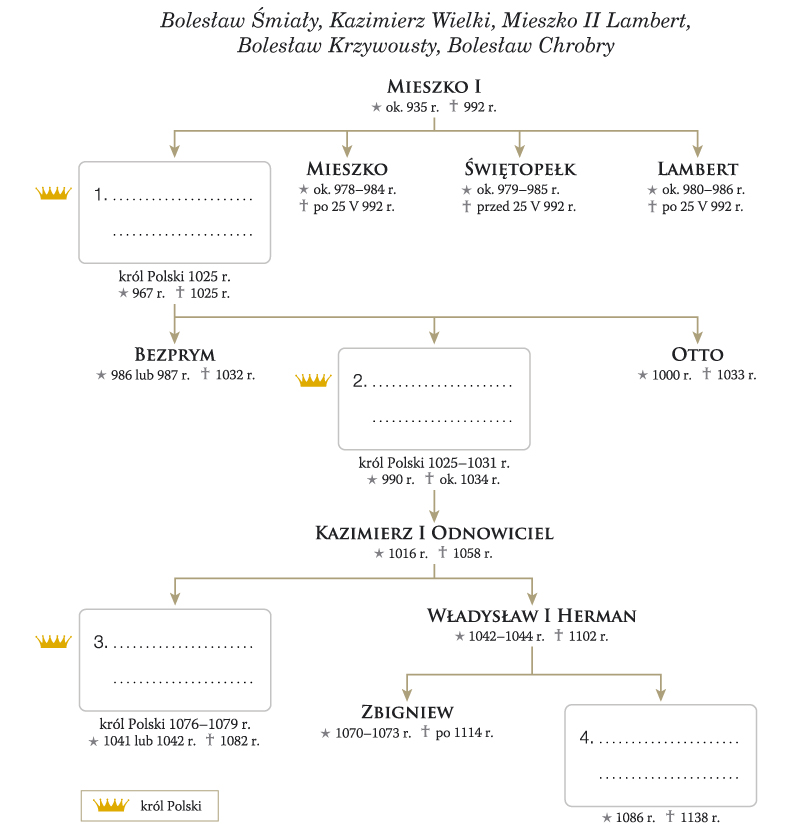 2. Przyporządkuj postaciom wydarzenia, które są z nimi związane. 		0–3 p.A. Jakub Świnka B. Wincenty Kadłubek C. Paweł Włodkowic1. Prowadził szkołę przykatedralną na Wawelu i stworzył Kronikę polską, w której opisał dzieje monarchii piastowskiej do końca XII w.2. W okresie rozbicia dzielnicowego działał na rzecz zjednoczenia ziem polskich i sprzeciwiał się wyłączeniu diecezji krakowskiej z polskiej organizacji kościelnej. Koronował na króla Polski Przemysła II i Wacława II, a także wspierał królewskie aspiracje Władysława Łokietka.3. W 12 księgach spisał dzieje Polski do 1480 r. Odpowiadał za wychowanie synów króla Kazimierza Jagiellończyka.4. Pełnił funkcję rektora Akademii Krakowskiej, a na soborze w Konstancji bronił stanowiska Polski w sporze z Krzyżakami. Potępił zbrojną chrystianizację pogan.A – …………….. B – …………….. C – ……………..3. Podkreśl cztery cechy budowli romańskiej. 					0–1 p.przypory i filary, małe i wąskie okna, półkolista absyda, duże okna, grube mury, kamień jakogłówny materiał budowlany, strzelistość konstrukcji, cegła jako główny materiał budowlanyNa podstawie tekstu źródłowego oraz wiedzy własnej wykonaj zadania od 5. do 7.Wincenty z Kielc (lub z Kielczy), Żywot św. StanisławaZaznaczyć należy, że o ile przez łagodność i staranie wielkiego króla Bolesława [Chrobrego] chwała królestwa polskiego powiększona wzrosła, o tyle przez pobożność tego Bolesława zmalała [...].I w tym samym stopniu, w jakim tamten, zakładając biskupstwa i wspierając je darami królewskimi, podniósł godność biskupią, ten przez okrutne zamordowanie świętego Stanisława, kapłana Bożego, godność królewską kapłaństwa znieważył. Słusznym tedy wyrokiem Bożym dzieje się, aby ten, który [...] zdeptał infułę, sam także jako zbieg się tułał i pozbawiał siebie i potomstwo korony królewskiej. Źródło: Powstawanie państw scentralizowanych i rozwój dążeń narodowych w XIII–XV w.,[w:] Teksty źródłowe do nauki historii w szkole, z. 10, oprac. Z. Dąbrowska, Warszawa 1959, s. 33–34.5. Napisz, do jakich dwóch wydarzeń historycznych nawiązuje tekst źródłowy oraz podaj wiek,  w którym do nich doszło. 							0–2 p.…………………………………………………………………………………………………...6. Podaj dwa skutki opisanych zdarzeń. 						0–2 p.• ………………………………………………………………………………………………...…………………………………………………………………………………………………...• ………………………………………………………………………………………………...…………………………………………………………………………………………………...7. Wyjaśnij znaczenie kultu św. Stanisława w Polsce. 				0–1 p.…………………………………………………………………………………………………...…………………………………………………………………………………………………...…………………………………………………………………………………………………...mgr Joanna Wojcieszyńska- BIOLOGIA – SEMESTR II i IIIPrzedmiot geografiamgr Marzena ZachariaszSemestr IIIMateriały i zagadnienia do pracy własnej słuchaczy.Tematy: Jakościowe metody kartograficzne. Ilościowe metody kartograficzne.   Interpretacja mapy topograficzno – turystycznej.Główne wymagania edukacyjne. Słuchacz:omawia metody przedstawiania rzeźby powierzchni Ziemi na mapieposługuje się mapą hipsometrycznąrozpoznaje formy rzeźby na mapie na podstawie układu poziomicwskazuje różnice w sposobie przedstawiania rzeźby na mapie topograficznej i mapie hipsometrycznejopisuje jakościowe i ilościowe metody prezentacji zjawisk na mapach i je porównujeodczytuje i interpretuje treść map wykonanych różnymi metodamicharakteryzuje rodzaje map i podaje przykłady zastosowania różnych rodzajów mapinterpretuje mapy turystyczno-topograficznepodaje przykłady wykorzystania mapy turystyczno-topograficznejcharakteryzuje działanie systemu nawigacji satelitarnej (GPS)określa współrzędne geograficzne na mapie oraz z wykorzystaniem GPSŚrodki dydaktyczne:•	podręcznik „Oblicza geografii 1”, •	atlas geograficzny dla szkół ponadgimnazjalnych, •	platforma edukacyjna  epodreczniki.pl (dostęp bezpłatny)●           serwis www.gov.pl/zdalnelekcjeImię i nazwisko wodza wojsk RzeczypospolitejRokMiejsce bitwyRezultat walkiJan Karol Chodkiewicz1605CecoraKlęska wojsk polskich zadana przez przeważające siły tureckie.Jan Sobieski1683ZdaniePrawda/FałszPierwsze obrady sejmu walnego miały miejsce w Piotrkowie w 1493 r.Akt konfederacji warszawskiej z 1573 r. zagwarantował swobodę wyznania na terenie Rzeczypospolitej Obojga Narodów.Konfederacja barska poprzedzała ostatni rozbiór Polski i była wyrazem sprzeciwu szlachty wobec ingerencji Rosji w wewnętrzne sprawy kraju.Konstytucja 3 maja wprowadzała dziedziczność tronu królewskiego, ale jednocześnie zachowywała zasadę liberum veto.Po abdykacji Jana Kazimierza kolejnym królem elekcyjnym został Michał Korybut Wiśniowiecki.1.Różnorodność biologiczna • różnorodność biologiczna• poziomy różnorodności biologicznej • zmiany różnorodności biologicznej w czasie • określanie różnorodności biologicznej • przyczyny różnic w rozmieszczeniu gatunków na Ziemi • znaczenie różnorodności biologicznej dla człowieka • definiowanie pojęcia różnorodnośćbiologiczna• wskazanie poziomów różnorodności biologicznej• charakteryzowanie i porównywanie poziomów różnorodności biologicznej • omawianie czynników kształtujących różnorodność biologiczną • analizowanie wpływu różnych czynników na kształtowanie różnorodności biologicznej na świecie • analizowanie zmian różnorodności biologicznej w czasie • wskazanie miejsc na Ziemi szczególnie cennych pod względem różnorodności biologicznej • charakteryzowanie wyjątkowo cennych pod względem przyrodniczym miejsc na świecie • omówienie wartości bioróżnorodności dla człowieka pod względem praktycznym 2,3 Zagrożenia różnorodności biologicznej • współczesne wymieranie gatunków w porównaniu z poprzednimi wymieraniami z uwzględnieniem tempa i przyczyn • działalność człowieka jako zasadnicza przyczyna wymierania gatunków • przyczyny niszczenia siedlisk i ekosystemów • gatunki obce i inwazyjne • wpływ rolnictwa na różnorodność biologiczną • eksploatacja zasobów przyrody • konkurencja człowieka z innymi gatunkami • gatunki wymarłe • omówienie przyczyn wymierania gatunków • wskazywanie różnic między współczesnym wymieraniem gatunków a poprzednimi • podanie przykładów gatunków zagrożonych wyginięciem • podanie przykładów działalności człowieka przyczyniającej się do spadku różnorodności biologicznej • wyjaśnienie przyczyn zanikania różnorodności biologicznej na świecie • podanie czynników wpływających na stan ekosystemów • wskazanie miejsc najbardziej narażonych na zanik różnorodności biologicznej • przewidywanie skutków osuszania terenów podmokłych • analizowanie wpływu rolnictwa na zachowanie bioróżnorodności • omówienie wpływu gatunków obcych i inwazyjnych na ekosystemy 4. Gatunki chronione i gatunki  z Czerwonej księgi• podanie przykładów gatunków roślin oraz  zwierząt wymarłych i zagrożonych• rozpoznawanie gatunków roślin, zwierząt i grzybów podlegających ochronie • wskazanie przykładów chronionych gatunków roślin i zwierząt występujących w najbliższej okolicy• poznanie przykładów gatunków zagrożonych wyginięciem• poznanie przykładów działań w ramach ochrony czynnej5. Motywy i koncepcje ochrony przyrody • cele ochrony przyrody • egzystencjalne motywy ochrony przyrody • ekonomiczne motywy ochrony przyrody • etyczne i estetyczne motywy ochrony przyrody • pozostałe motywy ochrony przyrody • współczesne koncepcje ochrony przyrody• cywilizacja a środowisko naturalne • wskazanie zadań ochrony przyrody • podanie motywów ochrony przyrody • charakterystyka motywów ochrony przyrody • uzasadnienie konieczności ochrony przyrody • podanie przykładów ochrony przyrody wynikających z poszczególnych motywów ochrony przyrody • charakterystyka koncepcji ochrony przyrody • analiza postępu technologicznego i roli człowieka w zachowaniu środowiska naturalnego 6. Sposoby ochrony przyrody • ochrona indywidualna, gatunkowa i obszarowa • ochrona bierna i czynna • ochrona ścisła i częściowa • ochronain situiex situ• restytucja i reintrodukcja gatunków • tworzenie banków nasion• wskazanie sposobów ochrony przyrody• charakterystyka sposobów ochrony przyrody • uzasadnienie konieczności ochrony gatunkowej • przykłady sytuacji, w których niezbędna jest ochrona czynna • określenie celów ochrony przyrody • wskazanie przykładów ochrony przyrody in situ i ex situ• wyjaśnienie różnic pomiędzy sposobami ochrony przyrody • wyjaśnienie, dlaczego w stosunku do niektórych gatunków i obszarów stosowana jest ochrona ścisła, a do innych – ochrona częściowa • wyjaśnienie różnicy między restytucją a reintrodukcją• określenie znaczenia tworzenia banków nasion 7,8. Ochrona przyrody w Polsce • koncepcja ochrony przyrody • przykłady form ochrony obszarowej (park narodowy, rezerwat przyrody, park krajobrazowy, obszar chronionego krajobrazu)• ochrona gatunkowa ścisła i częściowa • przykłady form ochrony indywidualnej (pomnik przyrody, stanowisko dokumentacyjne, użytek ekologiczny, zespół przyrodniczo-krajobrazowy) • poznanie form ochrony przyrody w Polsce • omówienie form ochrony przyrody obszarowej • wyjaśnienie różnic pomiędzy formami ochrony indywidualnej• wyjaśnienie roli poszczególnych form ochrony przyrody• wskazanie na mapie parków narodowych• charakterystyka parku narodowego i parku krajobrazowego położonego najbliżej miejsca zamieszkania• wyjaśnienie znaczenia otulin tworzonych wokół parków narodowych• klasyfikacja parków narodowych według daty założenia lub wielkości• klasyfikacja rezerwatów przyrody ze względu na przedmiot ochrony i typ ekosystemu• poznanie zakazów i nakazów obowiązujących na obszarach chronionych, a także dopuszczanych na nich form działalności• poznanie przykładów działań w ramach ochrony czynnej9. Międzynarodowe formy ochrony przyrody • idea zrównoważonego rozwoju • międzynarodowe inicjatywy w zakresie ochrony przyrody • przykłady inicjatyw rządowych w zakresie ochrony przyrody • międzynarodowe obszary chronione • rezerwaty biosfery w Polsce • znaczenie sieci ekologicznych • przykłady inicjatyw pozarządowych w zakresie ochrony przyrody• poznanie przykładów międzynarodowych formy ochrony przyrody• definiowanie pojęcia zrównoważony rozwój• wyjaśnienie, na czym polega zrównoważony rozwój• omówienie działalności organizacji zajmujących się ochroną przyrody• określenie znaczenia Agendy 21• określenie znaczenia konwencji ramsarskiej, CITES i bońskiej w ochronie przyrody• poznanie przykładów międzynarodowych inicjatyw w zakresie ochrony przyrody • uzasadnienie konieczności globalnej ochrony przyrody • charakterystyka rezerwatu biosfery jako przykładu międzynarodowej formy ochrony przyrody• poznanie parków narodowych w Polsce uznanych za rezerwaty biosfery• ocena działalności organizacji zajmujących się ochroną przyrody10. Natura 2000• Europejska Sieć Ekologiczna Natura 2000• rozróżnienie typów obszarów sieci Natura 2000• ocena znaczenie projektu Natura 2000